KUPNÍ SMLOUVA   kterou podle § 2079 a násl. občanského zákoníku uzavřeli  
na straně jedné:  	INTERDEKOR HP s.r.o.   	IČO: 25367498   	DIČ: CZ25367498   	sídlo Těšínská 148/61, 735 42 Těrlicko  zápis v rejstříku u KS v Ostravě odd. C, vložka 15446  
 	zastoupen Petrem Horákem, jednatelem  
 	 	Peterem Stašíkem, prokuristou  
 	bankovní účet číslo: 205078119/0300   	 	- dále jen prodávající -   a  na straně druhé:  	Základní škola Svitavy, T. G. Masaryka 27  
 	IČO: 493 28 255   	se sídlem T. G. Masaryka 35/27, Předměstí, 568 02 Svitavy   příspěvková  organizace  zapsaná  v obchodním  rejstříku  vedeném  Krajským  soudem  v Hradci Králové, oddíl Pr, vložka 985   	zastoupena Mgr. Jiřím Sehnalem, ředitelem   
 	bankovní účet číslo: 1283352309/0800  
 	není plátce DPH   	 	- dále jen kupující -  I.  Předmět smlouvy  1.1. 	Za  podmínek  dohodnutých  v této  smlouvě  se  prodávající  zavazuje  dodat  kupujícímu  movité  věci  (dále též jen jako „zboží“), tj. odevzdat je a umožnit kupujícímu nabýt vlastnické právo, a kupující se  zavazuje zboží převzít a zaplatit za ně prodávajícímu dohodnutou kupní cenu.  1.2. 	Podrobná specifikace zboží je uvedena:     -   v  projektové  dokumentaci  pod  názvem  „VYBAVENÍ UČEBNY PŘÍRODNÍCH  VĚD  A  JAZYKOVÉ  DÍLNY“  zpracované  SAFETY  PRO  s.r.o.,  Přerovská  434/60,  779  00  Olomouc,  v 10/2020,  včetně  soupisu  prací  a  dodávek  (dále  jen  „Projektová  dokumentace“);  Projektová  dokumentace je přílohou č. 1 této smlouvy a její nedílnou součástí.  - 	v cenové nabídce prodávajícího, která byla předložena v rámci výběrového řízení o zadání veřejné  zakázky pod názvem „Učebna přírodních věd a Jazyková dílna – Základní škola Svitavy, T. G.  Masaryka 27 – vybavení učeben - II“, na základě kterého byla uzavřena tato kupní smlouva (dále  jen „Cenová nabídka“);  Cenová nabídka je přílohou č. 2 této smlouvy a její nedílnou součástí;  - 	v zadávací  dokumentaci  výběrového  řízení  o  zadání  veřejné  zakázky,  na     základě  kterého  byla uzavřena tato kupní smlouva.  1.3. 	Součástí závazku prodávajícího dodat zboží je i:   a)  zajištění  všech  nezbytných  zkoušek,  atestů  a  revizí  podle  právních  a  hygienických  předpisů  a  podle ČSN;  b)  provedení instalace či montáže zboží na místě dodání (dle potřeby);  c)  předvedení funkčnosti zboží;  d)  zaškolení obsluhy;  e)  předání technické dokumentace, návodů k obsluze, prohlášení o shodě, to vše v českém jazyce;  
f)  odstranění všech obalů po předání zboží.   1.4. 	Závazek prodávajícího dodat zboží dle této smlouvy je splněn dodáním zboží, včetně     předání veškerédokumentace, a výkonem činností uvedených v bodě 1.3. této smlouvy.  1.5. 	Kupní  cena  má  být  spolufinancována  z IROP  a  ze  státního  rozpočtu  ČR,  a  to  v  rámci  projektu  realizovaného  pod  názvem  „Jazyková  dílna  a  učebna  přírodních  věd“,  registrační  číslo  projektu  CZ.06.2.67/0.0/0.0/16_063/0004054.  1.6. 	V případě rozporu mezi přílohou a smlouvou má přednost ujednání obsažené ve smlouvě. V případě  rozporu mezi přílohami navzájem má přednost ujednání obsažené v příloze s nižším číslem.  II.  Čas a místo plnění  2.1. 	Prodávající  se  zavazuje,  že  zboží  dle  této  smlouvy  řádně  dodá  kupujícímu  do  10    týdnů  ode  dne uvedeného ve výzvě kupujícího jako datum zahájení instalace zboží na místě dodání. Kupující  je  povinen  výzvu  učinit  tak,  aby  prodávající  výzvu  k instalaci  zboží  obdržel  nejméně  s předstihem 14 dnů před datem zahájení instalace.   Výzva bude učiněna způsobem dohodnutým v článku X. této smlouvy.   2.2. 	Jestliže  prodávající  nezahájí  instalaci  zboží  ani  do  5  pracovních  dnů  ode  dne termínu  zahájení  instalace (viz bod 2.1.), zavazuje se uhradit kupujícímu smluvní pokutu ve výši 500,- Kč za každý  den prodlení.  2.3. 	V případě prodlení  prodávajícího  s dodáním  zboží  se  prodávající  zavazuje  uhradit  kupujícímu smluvní pokutu ve výši 0,1 % z celkové kupní ceny za každý den prodlení.  
2.4. 	Kupující se zavazuje zboží od prodávajícího převzít v termínu dodání zboží.   2.5. 	Místem dodání zboží je adresa T. G. Masaryka 35/27, Předměstí, 568 02 Svitavy  III.  Kupní cena  3.1. 	Kupní cena byla stranami dohodnuta jako cena pevná a nejvýše přípustná a činí :  - 	kupní cena bez DPH : 	645 502,00 Kč  
- 	DPH 21 % : 	135 555,42 Kč   
Celková kupní cena : 781 057,42 Kč včetně DPH.  3.2. 	V dohodnuté Celkové kupní ceně jsou zahrnuty veškeré náklady  prodávajícího spojené s dodáním  zboží, zejména náklady na balení a přepravu zboží, pojištění, likvidaci obalů, obstarání dokumentů,  náklady na uvedení zboží do provozu na místě dodání a zaškolení obsluhy.  3.3. 	Celková kupní cena může být měněna pouze písemným dodatkem k této smlouvě, a to v   případě, že po uzavření této smlouvy dojde ke změně sazby DPH.  IV.  Fakturace, platební podmínky  4.1. 	Kupující nebude poskytovat prodávajícímu žádné zálohy.  4.2. 	Celkovou kupní cenu se kupující zavazuje uhradit prodávajícímu na základě faktury    vystavené po dodání zboží dle této smlouvy. Přílohou faktury musí být předávací protokol podepsaný zástupcem pro věci technické kupujícího.  4.3. 	Faktura musí mít náležitosti daňového dokladu.    4.4. 	Každá faktura musí být označena registračním číslem  CZ.06.2.67/0.0/0.0/16_063/0004054 a názvem projektu  „Jazyková  dílna  a  učebna  přírodních  věd“.  Kupující  je  oprávněn  stanovit  prodávajícímu  další požadavky na obsah a podobu faktury, a to před jejím vystavením, s ohledem na požadavky  poskytovatele  dotace.  Prodávající  je  povinen  takové  požadavky  kupujícího  na  obsah  a  podobu  faktury  akceptovat.  V případě,  že  vystavená  faktura  nebude  obsahovat  některou  z dohodnutých  náležitostí  nebo  náležitosti,  přílohy  nebo  údaje  dle  požadavků  kupujícího,  není  kupující  povinen  takovou  fakturu  uhradit  a  prodávající  je  povinen  vystavit  novou  fakturu  s  opravenými  údaji  či  náležitostmi,  přičemž  opětovným  doručením  nové  faktury  počne  běžet  nová  lhůta  splatnosti  od začátku.  4.5. 	Splatnost faktury činí 30 dnů od data jejího doručení kupujícímu.  4.6. 	Bude-li  kupující  v  prodlení  s úhradou  faktury  nebo  její  části,  je  kupující  povinen  zaplatit prodávajícímu úrok z prodlení ve výši 0,03 % z dlužné částky za každý den prodlení.  4.7. 	Prodávající není oprávněn své pohledávky vůči kupujícímu vyplývající z této smlouvy postoupit na třetí osobu, ani zastavit třetí osobě bez předchozího písemného souhlasu kupujícího.  4.8. 	Vznikne-li podle této smlouvy kupujícímu právo na zaplacení smluvní pokuty vůči prodávajícímu, vystaví prodávajícímu penalizační fakturu a je oprávněn jednostranně započítat tuto svoji pohledávku vůči pohledávkám prodávajícího. Kupující je oprávněn kdykoliv započíst své i nesplatné pohledávky vůči prodávajícímu proti pohledávkám prodávajícího vůči kupujícímu z této smlouvy.  V.  Součinnost stran  5.1. 	Strany se zavazují, že si budou navzájem poskytovat součinnost k naplnění účelu této smlouvy.   5.2. 	Kupující  si  vyhrazuje  právo  během  plnění  této  smlouvy  vyžádat  si  po  prodávajícím  jakýkoliv referenční vzorek či technický list. Jestliže kupující takovéto právo využije, je prodávající povinen  kupujícímu každý takový vyžádaný vzorek či technický list předat, a to před tím, než ho objedná či  začne  vyrábět.  Zjistí-li  kupující,  že  vzorek  či  technický  list  nesplňuje  parametry  Projektové  dokumentace a toto sdělí prodávajícímu, není prodávající oprávněn předložený referenční vzorek pro  dodání  zboží  použít  a  je  povinen  bezodkladně  kupujícímu  předat  nový  vzorek  či  technický  list  k prověření.   V případě, že prodávající dodá některou část zboží, u něhož si kupující vyžádal k předložení vzorek či technický list, bez toho aniž by daný vzorek či technický list kupující schválil, a toto zboží nebude  odpovídat Projektové dokumentaci, není kupující povinen zboží, resp. jeho část převzít, ani hradit  žádné náklady, které prodávající vynaloží v souvislosti s výměnou části zboží, jež nebude odpovídat  této smlouvě.  5.3. 	Kupující  je  oprávněn  kdykoliv  během  plnění  této  smlouvy  u  prodávajícího  či  jeho  dodavatelů  provádět  kontrolu,  jakým  způsobem  je  zboží  vyráběno,  a  v případě,  že  zjistí  nedostatky  plnění,  stanoví  prodávajícímu  termín  k nápravě.  Pokud  prodávající  poruší  tyto  pokyny  kupujícího,  je  kupující oprávněn od této smlouvy odstoupit.  VI.  Dodání zboží  6.1. 	Prodávající  splní  povinnost  dodat  zboží  předáním  zboží  kupujícímu  v místě  dodání.  Zboží  musí  splňovat  vlastnosti  stanovené  touto  smlouvou  a  vyhovovat  všem  platným  a  účinným  právním  předpisům a normám (i technickým).  6.2. 	Převzetí  zboží  a  splnění  všech  dalších  závazků  prodávajícího  spojených  s dodáním  zboží  potvrdí kupující podpisem předávacího protokolu.   6.3. 	Kupující není povinen převzít zboží v případě výskytu jakýchkoliv vad zboží. V případě, že kupující  převezme  zboží  s vadami,  uvede  tuto  skutečnost  do  předávacího  protokolu  spolu  s termínem  pro  odstranění  vady.  V případě,  že  prodávající  neodstraní  vady  uvedené  v předávacím  protokolu  v termínu  stanoveném  kupujícím,  zavazuje  se  zaplatit  smluvní  pokutu  ve  výši  500,-  Kč  denně  za  každou vadu, s jejímž odstraněním bude v prodlení.  6.4. 	Kupující není povinen zboží převzít v případě, že prodávající spolu se zbožím nedodá:  - 	doklady o provedení zkoušek, atestů a revizí;  - 	protokol o zaškolení obsluhy;  - 	technickou dokumentaci, návody k obsluze, prohlášení o shodě, to vše v českém jazyce;  
- 	telefonní čísla na podávání reklamací v souladu s bodem 7.5. této smlouvy.  6.5. 	Vlastnické právo a nebezpečí škody na zboží přechází na kupujícího okamžikem převzetí zboží.   VII.  Odpovědnost za vady a záruka za jakost  7.1. 	Prodávající  poskytuje  kupujícímu  záruku  za  jakost  a  prohlašuje,  že  dodané  zboží  bude  po  celou  záruční dobu způsobilé k použití pro smluvený i obvyklý účel a že si po celou záruční dobu zachová  smluvené i obvyklé vlastnosti. Poskytnutím záruky za jakost není vyloučena zákonná odpovědnost prodávajícího za vady.   7.2. 	Záruční doba činí 36 měsíců ode dne dodání zboží.   7.3. 	V případě,  že  některý  výrobce  poskytuje na  některou  položku  zboží  delší  záruční  dobu,  poskytne  prodávající tuto delší záruční dobu. O tom, na které zboží je delší záruční doba poskytnuta, informuje prodávající kupujícího nejpozději při předání zboží.  7.4. 	Kupující je oprávněn u prodávajícího uplatnit zjištěné vady kdykoliv v době trvání záruční doby, a to bez ohledu na to, kdy byly vady zjištěny.   7.5. 	Kupující  je  povinen  při  zjištění  vady  o  tomto  způsobem  uvedeným  v článku     X.  vyrozumět prodávajícího (tzv. reklamace). V případě havárie zboží může kupující reklamaci provést telefonicky na telefonní čísla, která prodávající předá kupujícímu při dodání zboží, a teprve následně reklamaci doplnit elektronicky či písemně.  7.6. 	Při reklamaci vady má kupující právo na:   - 	odstranění vady dodáním nové věci bez vady nebo dodáním chybějící věci, nebo  - 	odstranění vady opravou věci, nebo  - 	přiměřenou slevu z kupní ceny.  Je-li vadné plnění podstatným porušením smlouvy, uplatní se postup dle občanského zákoníku.  7.7. 	V případě, že bude kupující požadovat odstranění reklamované vady, je prodávající povinen zahájit  odstraňování vady nejpozději do 2 pracovních dnů od obdržení reklamace na místě, kde se zboží  nachází, pokud se smluvní strany v konkrétním případě písemně nedohodnou jinak. Součástí závazku  prodávajícího  k odstranění  vad  v záruční  době  je  povinnost  prodávajícího  zajistit  na  své  náklady  odvoz a dovoz porouchaného zboží, pokud opravu nebude možné provést u kupujícího.   7.8. 	Prodávající je povinen odstranit vady do 15 dnů ode dne obdržení reklamace, pokud strany zejména z důvodů technických nedohodnou jiný termín.  7.9. 	Prokáže-li se ve sporných případech, že kupující reklamoval neoprávněně, tzn. že jím reklamovaná vada  nevznikla  z důvodů  na  straně  prodávajícího  a  že  se  na  ni  nevztahuje  záruka,  nebo  že vadu  způsobil  nevhodným  užíváním  zboží  kupující,  je  kupující  povinen  uhradit  prodávajícímu  veškeré  náklady, které prodávající účelně vynaložil při odstraňování takových neoprávněně reklamovaných  vad.   7.10.  V  případě,  že  prodávající  nezajistí  odstranění  reklamované  vady  v  dohodnuté  lhůtě,  má  kupující  právo zajistit odstranění vady jiným způsobem (zejména odstranění zadat u třetí osoby na náklady  prodávajícího)  a  všechny  náklady  s  tím  spojené  se  prodávající  zavazuje  kupujícímu  bezodkladně  na jeho výzvu uhradit.  7.11. V případě prodlení prodávajícího s odstraněním vad zboží v termínech dohodnutých v této smlouvě  se prodávající zavazuje zaplatit kupujícímu smluvní pokutu ve výši 500,- Kč za každý den prodlení  s odstraněním každé vady.  VIII.  Další ujednání  8.1. 	Jakýmkoli nárokem na zaplacení smluvní pokuty dle této smlouvy není dotčeno právo kupujícího  požadovat  v plné  výši  náhradu  škody  způsobenou  porušením  povinnosti,  na  kterou  se  vztahuje  smluvní pokuta.  8.2. 	Prodávající  se  zavazuje  spolupůsobit  jako  osoba  povinná  v  souladu  se  zákonem  č. 320/2001  Sb.,  o finanční kontrole ve veřejné správě a o změně některých zákonů (zákon o finanční kontrole), ve  znění pozdějších předpisů.  8.3. 	Prodávající  je  povinen  minimálně  do  konce  roku  2033  poskytovat  požadované  informace  a  dokumentaci související s plněním této 	smlouvy (realizací 	projektu) 	zaměstnancům 	nebo  zmocněncům pověřených orgánů (CRR, MMR ČR, MF ČR, Evropské komise, Evropského účetního  dvora,  Nejvyššího  kontrolního  úřadu,  příslušného  orgánu  finanční  správy  a  dalších  oprávněných  orgánů státní správy) a je povinen vytvořit výše uvedeným osobám podmínky provedení kontroly  vztahující  se  k plnění  této  smlouvy  (realizaci  projektu)  a  poskytnout  jim  při  provádění  kontroly  součinnost.   8.4. 	Pokud  prodávající  poruší  kteroukoliv  z povinností  dle  bodu  8.3.,  má  kupující  vůči  prodávajícímu právo na smluvní pokutu ve výši 5 000,- Kč za každé takové jednotlivé porušení.   8.5. 	Prodávající  je  povinen  archivovat  veškerou  dokumentaci  související  s plněním  této  smlouvy  (realizací projektu), včetně účetních dokladů, minimálně do konce roku 2033, nevyplývá-li z českých  právních předpisů lhůta delší.  8.6. 	Prodávající je povinen být pojištěn pro případ pojistných událostí souvisejících s dodáním zboží po celou dobu plnění smlouvy, a to minimálně pojištěním odpovědnosti za újmu (škody) způsobenou jeho činností.  8.7. 	Prodávající  se  zavazuje,  že  při  dodání  zboží  bude  dbát  zvýšené  ochrany  životní  prostředí  a  bude  minimalizovat  vznik  odpadů,  a  to  v  rozsahu,  ve  kterém  to  dodání  zboží  dovoluje.  Prodávající se zavazuje přijímat vhodná opatření k ochraně životního prostředí, zejména předcházet znečišťování nebo poškozování životního prostředí a minimalizovat nepříznivé důsledky své činnosti na životní prostředí, pakliže splní požadavky kupujícího stanovené v této smlouvě.  IX.  Změna a ukončení smlouvy  9.1. 	Tato smlouva může být měněna pouze písemnými dodatky podepsanými oběma smluvními stranami, když dané ujednání musí být výslovně nazváno „Dodatek“. Jiné zápisy, protokoly apod. se za změnu  smlouvy nepovažují a nejsou jí.  9.2. 	Jakákoliv  změna  této  smlouvy  musí  být  učiněna  v souladu  se  zákonem  o  zadávání  veřejných zakázek.  9.3. 	Nastanou-li  u  některé  ze  stran  skutečnosti  bránící  řádnému  plnění  této  smlouvy,  zavazuje  se  to příslušná strana bez zbytečného odkladu oznámit druhé straně a vyvolat vzájemná jednání k vyřešení  daného problému.   9.4. 	Strany vylučují možnost postoupení této smlouvy ve smyslu § 1895 a násl. občanského zákoníku třetí osobě.  9.5. Prodávající i kupující mají právo odstoupit od této smlouvy nebo od její části, která doposud nebyla splněna, v případech stanovených touto smlouvou a právními předpisy. Odstoupení od smlouvy musí mít písemnou formu.   9.6. 	Za porušení smlouvy podstatným způsobem, v jehož důsledku může kupující odstoupit od smlouvy nebo její části, pokládají smluvní strany zejména porušení těchto smluvních povinností:  - prodávající  nezahájí  instalaci  zboží  na  místě  dodání  do  5  pracovních  dnů  ode  dne termínu zahájení instalace,  	- prodlení prodávajícího s dodáním zboží o více než 10 dnů,  - příslušný  insolvenční  soud  vydá  rozhodnutí  o  úpadku  prodávajícího  nebo  zamítne  insolvenční  návrh pro nedostatek majetku prodávajícího jako dlužníka.  9.7. 	Kupující má právo jednostranně odstoupit od této smlouvy v případě, že v důsledku působení vyšší moci  či  jiných  objektivně  zdůvodnitelných  okolností  dojde  ke  změně  poměrů,  z nichž  kupující  vycházel při zadání zakázky.    9.8. 	Kupující má právo jednostranně odstoupit od této smlouvy v případě, že nezíská dotaci, kterou se má  podílet  na  spolufinancování  kupní  ceny  zboží,  a  nebo  tuto  dotaci  získá,  ale  její  výše  bude  poskytovatelem dotace následně snížena.   9.9. 	Pokud  kupující  odstoupí  od  této  smlouvy  z důvodů  jsoucích  na  straně  prodávajícího,  zavazuje  se prodávající uhradit kupujícímu veškerou na straně kupujícího vzniklou škodu.   X  Adresy pro doručování a zástupci pro věci technické  10.1.  Adresy pro doručování:  -   adresa a e-mail prodávajícího jsou:   INTERDEKOR HP s.r.o.  adresa:  Těšínská 148/61, 735 42 Těrlicko  
e-mail: interiery@interdekor.cz  - 	adresa a e-mail kupujícího jsou:  
 	      Zákldní škola Svitavy, T. G. Masaryka 27Adresa: T. G. Masaryka 35/27, Předměstí, 568 02 Svitavy  e-mail: jiri.sehnal@tgm-svitavy.cz a současně Milan.Oblouk@svitavy.cz   	datová schránka: jkrmswf   	nebo jiné adresy nebo e-mailové adresy, které budou druhé straně písemně oznámeny.  10.2.  Veškerá  oznámení,  výzvy,  reklamace  a  jiné  úkony  dle  této  smlouvy  mohou  být  zaslány  písemně  doporučenou  poštou  nebo e-mailem  na  adresy  shora dohodnuté.  Pokud má  smluvní  strana datovou  schránku, pak lze doručovat i prostřednictvím datové schránky.  10.3.  Zástupcem prodávajícího pro věci technické je Radek Topiarz - projektový manager, tel. 558 711 917,  603 983 802, e-mail: topiarz@interdekor.cz, nebo Mgr. Peter Stašík, prokurista společnosti, tel.: 603  952 899, e-mail:stasik@interdekor.cz, případně další osoby, které k tomuto účelu prodávající písemně  zmocní.  10.4.  Zástupcem kupujícího pro 	věci 	technické je Martin Valeš,tel. 601 352 303, e-mail:  martinvales@email.cz, případně další osoby, které k tomuto účelu kupující písemně zmocní.  10.5.  Zástupci uvedení v bodech 10.3. a 10.4. jsou oprávněni jednat pouze ve věcech technických, zejména  jsou  oprávněni podepsat  předávací  protokol.  Zástupci  pro  věci  technické  nejsou  oprávněni  uzavírat  dodatky  k této  smlouvě.  Zástupce  kupujícího  pro  věci  technické  je  dále  za  kupujícího  oprávněn  podávat reklamace, účastnit se revizních prohlídek, pokud budou potřeba, apod.  XI.  Sociálně odpovědné plnění Smlouvy  11.1.  Prodávající prohlašuje, že si je vědom skutečnosti, že kupující zadal veřejnou zakázku v souladu se  zásadami sociálně odpovědného zadávání veřejných zakázek, z tohoto důvodu se prodávající zavazuje  po celou dobu trvání této smlouvy zajistit důstojné pracovní podmínky a bezpečnost práce, dodržovat  veškeré  právní  předpisy,  zejména  pak  zákon  č.  262/2006  Sb.,  zákoník  práce,  ve  znění  pozdějších  předpisů (odměňování, pracovní doba, doba odpočinku mezi směnami, placené přesčasy) a zákon č.  435/2004  Sb.,  o  zaměstnanosti,  ve  znění  pozdějších  předpisů,  a  to  vůči  všem  osobám,  které  se  na  plnění  této  smlouvy  podílejí  a  bez  ohledu  na  to,  zda  bude  zboží  dodáváno  prodávajícím  či  jeho  poddodavatelem.  11.2.  Prodávající je povinen na písemnou výzvu kupujícího předložit do 10 dnů od obdržení výzvy čestné  prohlášení,  v  němž  uvede  jmenný  seznam  všech  svých  zaměstnanců,  agenturních  zaměstnanců,  živnostníků a dalších osob, které se do okamžiku podpisu čestného prohlášení podílely na realizaci  dodání zboží. V čestném  prohlášení musí být uvedeno, že všechny osoby v seznamu uvedené jsou  vedeny  v příslušných registrech, zejména živnostenském rejstříku, registru pojištěnců České správy  sociálního  zabezpečení  a mají  příslušná  povolení  k  pobytu  v České  republice a  k  výkonu  pracovní  činnosti. Dále zde bude uvedeno, že všechny tyto osoby byly proškoleny z problematiky bezpečnosti a ochrany zdraví při práci a že jsou vybaveny osobními ochrannými pracovními prostředky dle účinné právní  úpravy.  Prodávající  bere  na  vědomí,  že  tato  prohlášení  je  kupující  oprávněn  poskytnout  příslušným  orgánům  veřejné  moci  České  republiky.  Kupující je  oprávněn průběžně  kontrolovat  dodržování povinností prodávajícího dle tohoto odstavce, přičemž prodávající je povinen tuto kontrolu  umožnit, strpět a poskytnout kupujícímu veškerou nezbytnou součinnost k jejímu provedení. Kupující není povinen svého práva dle tohoto odstavce využít.  11.3.  Prodávající je povinen oznámit kupujícímu, že vůči němu či jeho poddodavateli bylo orgánem veřejné  moci  (zejména  Státním  úřadem  inspekce  práce  či  oblastními  inspektoráty,  Krajskou  hygienickou  stanicí apod.) zahájeno řízení pro porušení právních předpisů, jichž se dotýká ujednání v odstavci 11.1  nebo 11.2 této smlouvy, a k němuž došlo při dodání zboží nebo v souvislosti s ním, a to nejpozději do  10 dnů od doručení oznámení o zahájení řízení. Součástí oznámení prodávajícího bude též informace o datu doručení oznámení o zahájení řízení.  11.4.  Prodávající je povinen předat kupujícímu kopii pravomocného rozhodnutí, jímž se řízení ve věci dle  odstavce 11.3 této smlouvy končí, a to nejpozději do 7 dnů ode dne, kdy rozhodnutí nabude právní moci. Současně s kopií pravomocného rozhodnutí prodávající poskytne kupujícímu informaci o datu nabytí právní moci rozhodnutí.  11.5.  V případě, že prodávající či jeho poddodavatel bude v rámci řízení zahájeného dle odstavce 11.3 této  smlouvy  pravomocně  uznán  vinným  ze  spáchání  přestupku,  správního  deliktu či jiného  obdobného  protiprávního  jednání,  je  prodávající  povinen  přijmout  nápravná  opatření  a o těchto,  včetně  jejich  realizace, písemně informovat kupujícího, a to v přiměřené lhůtě stanovené kupujícím.  11.6.  Kupující je dále oprávněn požadovat po prodávajícím zaplacení smluvní pokuty ve výši:   a)   5.000,- Kč za každý jednotlivý případ porušení a každý započatý den prodlení v případě, že se  na  základě  pravomocného  rozhodnutí  příslušných  orgánů  prokáže  nepravdivost  údajů  obsažených v čestném prohlášení podle odstavce 11.2 této smlouvy;   b)  1.000,- Kč za každý jednotlivý případ porušení a každý započatý den prodlení v případě, že  prodávající bude v prodlení s plněním povinnosti oznámit kupujícímu zahájení řízení a uvést  datum jeho zahájení dle odstavce 11.2 této smlouvy;  c)   1.000,- Kč za každý jednotlivý případ porušení a každý započatý den prodlení v případě, že  prodávající bude v prodlení s plněním povinnosti předložit kupujícímu kopii pravomocného  rozhodnutí, jímž se řízení končí, a uvést datum právní moci, dle odstavce 11.4 této smlouvy;   11.7.  Kupující je oprávněn odstoupit od této smlouvy, pokud:   a)   prodávající přes opakovanou výzvu (2x a více) poruší povinnost předložit čestné prohlášení  podle  odstavce  11.2  této  smlouvy,  nebo  pokud  čestné  prohlášení  podle  tohoto  odstavce  smlouvy je nebo se ukáže být nepravdivým;   b) prodávající  nebo  jeho  poddodavatel  bude  orgánem  veřejné  moci  opakovaně  (2x  a  více)  pravomocně  uznán  vinným  ze  spáchání  přestupku  či  správního  deliktu,  popř. jiného obdobného protiprávního jednání, v řízení dle odstavce 11.3 této smlouvy.  XII.  Závěrečná ujednání  11.1.  Smluvní strany výslovně souhlasí s tím, aby tato smlouva ve svém úplném znění byla uveřejněna v  rámci  informací  zpřístupňovaných  veřejnosti  prostřednictvím  dálkového  přístupu.  Smluvní  strany  prohlašují,  že  skutečnosti  uvedené  v  této  smlouvě  nepovažují  za  obchodní  tajemství  ve  smyslu  ustanovení § 504 zákona č. 89/2012 Sb. a udělují svolení k jejich užití a uveřejnění bez stanovení  jakýchkoli dalších podmínek. Uveřejnění smlouvy v registru smluv zajistí kupující.  11.2.  Smlouva nabývá platnosti dnem podpisu obou smluvních stran a účinnosti nabude dnem uveřejnění v registru smluv.  11.3.  Práva  a  povinnosti  smluvních  stran  výslovně  touto  smlouvou  neupravené  se  řídí  příslušnými ustanoveními občanského zákoníku.  
11.4.  Nedílnou součástí této smlouvy jsou :  - 	příloha č. 1 - Projektová dokumentace, včetně soupisu  
- 	příloha č. 2 - Cenová nabídka.  11.5.  K uzavření této smlouvy udělil předchozí souhlas zřizovatel kupujícího dne 24.5.2021  Ve Svitavách   Prodávající: 	 	 Za kupujícího:  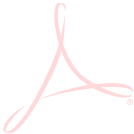 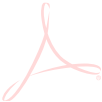 